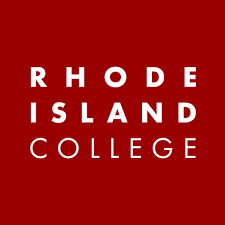 graduate COMMITTEE 
curriculum PROPOSAL FORMA. Cover page	 (rover over text for more instructions- please delete red instructions)B. NEW OR REVISED COURSESD. SignaturesD.1. Approvals:   Required from department chairs, program directors, and deans from the academic unit originating the proposal.  D.2. Acknowledgements: Required from all departments (and corresponding dean) impacted by the proposal. Signature does not indicate approval.  Concerns should be brought to the attention of the graduate committee chair for discussion.A.1. Course or programEDP 631: Core Seminar III: Issues and Problems in Organizational Theory, Leadership, and Policy AnalysisEDP 631: Core Seminar III: Issues and Problems in Organizational Theory, Leadership, and Policy AnalysisEDP 631: Core Seminar III: Issues and Problems in Organizational Theory, Leadership, and Policy AnalysisEDP 631: Core Seminar III: Issues and Problems in Organizational Theory, Leadership, and Policy AnalysisEDP 631: Core Seminar III: Issues and Problems in Organizational Theory, Leadership, and Policy AnalysisReplacing Academic UnitSchool of Education School of Education School of Education School of Education School of Education A.2. Proposal typeCourse:  revision Course:  revision Course:  revision Course:  revision Course:  revision A.3. OriginatorPat CordeiroPat CordeiroHome departmentHome departmentPhD in Education, FSEHDPhD in Education, FSEHDA.4. RationaleAdditional Information for new programs"Core Seminar III" indicated a course that was one-half of a one-year sequence (EDP 630 and EDP 631) for Year 3 students. With program redesign, course content of EDP 631 will be specific to one semester rather than across a whole year. Prior or concurrent enrollment in EDP 600, 601 or permission of instructor will be added as prerequisites to enable students to build on relevant common experiences"Core Seminar III" is no longer appropriate. "Organizational Theory"  is removed from the title and" Educational" added to better reflect focus of course content, and Roman numeral "II" was added at the end to differentiate EDP 631 from EDP 630. "Core Seminar III" indicated a course that was one-half of a one-year sequence (EDP 630 and EDP 631) for Year 3 students. With program redesign, course content of EDP 631 will be specific to one semester rather than across a whole year. Prior or concurrent enrollment in EDP 600, 601 or permission of instructor will be added as prerequisites to enable students to build on relevant common experiences"Core Seminar III" is no longer appropriate. "Organizational Theory"  is removed from the title and" Educational" added to better reflect focus of course content, and Roman numeral "II" was added at the end to differentiate EDP 631 from EDP 630. "Core Seminar III" indicated a course that was one-half of a one-year sequence (EDP 630 and EDP 631) for Year 3 students. With program redesign, course content of EDP 631 will be specific to one semester rather than across a whole year. Prior or concurrent enrollment in EDP 600, 601 or permission of instructor will be added as prerequisites to enable students to build on relevant common experiences"Core Seminar III" is no longer appropriate. "Organizational Theory"  is removed from the title and" Educational" added to better reflect focus of course content, and Roman numeral "II" was added at the end to differentiate EDP 631 from EDP 630. "Core Seminar III" indicated a course that was one-half of a one-year sequence (EDP 630 and EDP 631) for Year 3 students. With program redesign, course content of EDP 631 will be specific to one semester rather than across a whole year. Prior or concurrent enrollment in EDP 600, 601 or permission of instructor will be added as prerequisites to enable students to build on relevant common experiences"Core Seminar III" is no longer appropriate. "Organizational Theory"  is removed from the title and" Educational" added to better reflect focus of course content, and Roman numeral "II" was added at the end to differentiate EDP 631 from EDP 630. "Core Seminar III" indicated a course that was one-half of a one-year sequence (EDP 630 and EDP 631) for Year 3 students. With program redesign, course content of EDP 631 will be specific to one semester rather than across a whole year. Prior or concurrent enrollment in EDP 600, 601 or permission of instructor will be added as prerequisites to enable students to build on relevant common experiences"Core Seminar III" is no longer appropriate. "Organizational Theory"  is removed from the title and" Educational" added to better reflect focus of course content, and Roman numeral "II" was added at the end to differentiate EDP 631 from EDP 630. "Core Seminar III" indicated a course that was one-half of a one-year sequence (EDP 630 and EDP 631) for Year 3 students. With program redesign, course content of EDP 631 will be specific to one semester rather than across a whole year. Prior or concurrent enrollment in EDP 600, 601 or permission of instructor will be added as prerequisites to enable students to build on relevant common experiences"Core Seminar III" is no longer appropriate. "Organizational Theory"  is removed from the title and" Educational" added to better reflect focus of course content, and Roman numeral "II" was added at the end to differentiate EDP 631 from EDP 630. A.5. Student impactNoneNoneNoneNoneNoneNoneA.6. Impact on other programsNoneNoneNoneNoneNoneNoneA.7. Resource impactFaculty PT & FT: NoneNoneNoneNoneNoneA.7. Resource impactLibrary:NoneNoneNoneNoneNoneA.7. Resource impactTechnologyNoneNoneNoneNoneNoneA.7. Resource impactFacilities:NoneNoneNoneNoneNoneA.8. Semester effectiveFall 2022A.9. Rationale if sooner than next FallA.9. Rationale if sooner than next FallA.10 Changes to the websiteNoneNoneNoneNoneNoneNoneOld (for revisions only)ONLY include information that is being revised, otherwise leave blankNewExamples are provided within some of the boxes for guidance, delete just the examples that do not apply.B.1. Course prefix and number B.2. Cross listing number if anyB.3. Course title Core Seminar III: Issues and Problems in Organizational Theory, Leadership, and Policy AnalysisIssues in Educational Leadership Policy and Analysis IIB.4. Course description B.5. Prerequisite(s)Graduate status, EDP 620, EDP 621. EDP 630 is prerequisite to EDP 631Prior or concurrent enrollment in EDP 600, 601, or permission of instructorB.6. OfferedB.7. Contact hours B.8. Credit hoursB.9. Justify differences if anyB.10. Grading system B.11. Instructional methodsB.11.a  Delivery MethodB.12.CategoriesB.13. How will student performance be evaluated?B.14. Redundancy with, existing coursesB. 15. Other changes, if anyB.16. Course learning outcomes: List each outcome in a separate rowProfessional organization standard(s), if relevant How will each outcome be measured?NamePosition/affiliationSignatureDatePat CordeiroProgram Director of PhD in EducationPat Cordeiro 3/21/2022Pat CordeiroChair of PhD in EducationPat Cordeiro 3/21/2022Jeannine Dingus-EasonDean of FSEHDJeannine Dingus-Eason4/1/2022NamePosition/affiliationSignatureDate